ЕГЭ В 8Вариант №  1Прямая  параллельна касательной к графику функции . Найдите абсциссу точки касания. 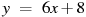 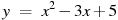 Прямая  является касательной к графику функции . Найдите абсциссу точки касания. 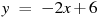 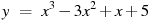 На рисунке изображен график функции , определенной на интервале . Определите количество целых точек, в которых производная функции положительна.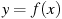 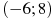 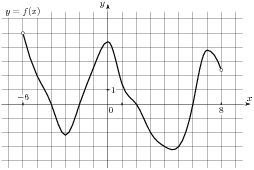 На рисунке изображен график функции , определенной на интервале . Найдите количество точек, в которых касательная к графику функции параллельна прямой .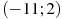 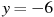 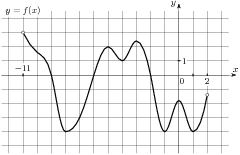 На рисунке изображен график функции , определенной на интервале . Найдите сумму точек экстремума функции .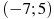 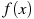 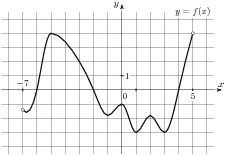 На рисунке изображен график  — производной функции , определенной на интервале . В какой точке отрезка принимает наибольшее значение?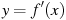 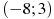 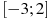 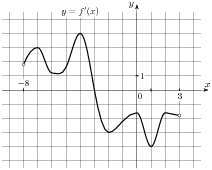 На рисунке изображен график  — производной функции , определенной на интервале . Найдите количество точек максимума функции , принадлежащих отрезку .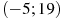 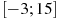 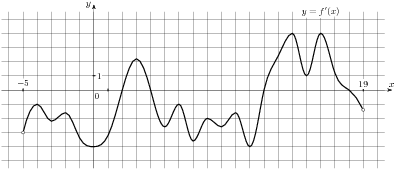 На рисунке изображен график  — производной функции , определенной на интервале . Найдите количество точек экстремума функции , принадлежащих отрезку .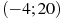 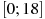 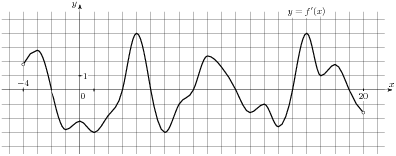 На рисунке изображен график  — производной функции , определенной на интервале . Найдите промежутки убывания функции . В ответе укажите сумму целых точек, входящих в эти промежутки.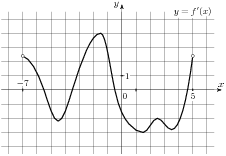 На рисунке изображен график  — производной функции , определенной на интервале . Найдите промежутки убывания функции . В ответе укажите длину наибольшего из них.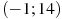 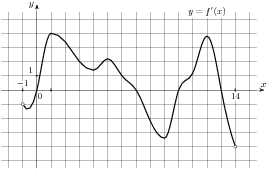 На рисунке изображен график  — производной функции , определенной на интервале . Найдите количество точек, в которых касательная к графику функции параллельна прямой или совпадает с ней.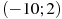 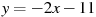 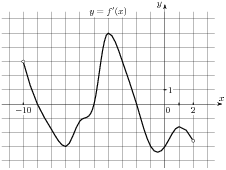 На рисунке изображен график  — производной функции , определенной на интервале . Найдите точку экстремума функции , принадлежащую отрезку .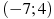 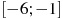 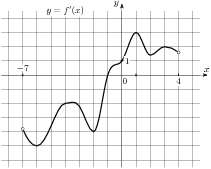 На рисунке изображены график функции и касательная к нему в точке с абсциссой . Найдите значение производной функции в точке .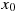 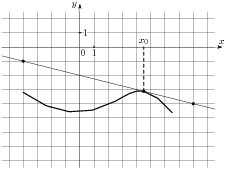 На рисунке изображен график функции , определенной на интервале . Найдите количество точек, в которых производная функции равна 0 .Прямая является касательной к графику функции . Найдите a.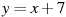 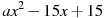 Прямая является касательной к графику функции . Найдите b, учитывая, что абсцисса точки касания больше 0.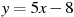 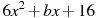 Прямая является касательной к графику функции . Найдите c.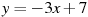 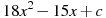 Материальная точка движется прямолинейно по закону , где  — расстояние от точки отсчета в метрах,  — время в секундах, измеренное с начала движения. Найдите ее скорость (в метрах в секунду) в момент времени с.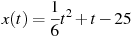 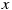 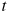 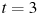 На рисунке изображен график функции и отмечены точки -2, -1, 1, 3. В какой из этих точек значение производной наименьшее? В ответе укажите эту точку.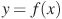 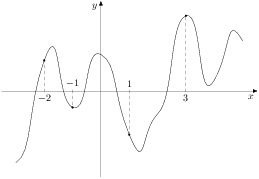 На рисунке изображён график функции  — одной из первообразных некоторой функции , определённой на интервале . Пользуясь рисунком, определите количество решений уравнения на отрезке .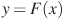 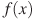 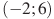 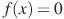 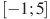 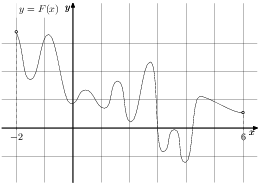 На рисунке изображён график некоторой функции (два луча с общей начальной точкой). Пользуясь рисунком, вычислите , где  — одна из первообразных функции .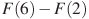 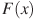 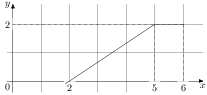 На рисунке изображён график некоторой функции . Функция  — одна из первообразных функции . Найдите площадь закрашенной фигуры.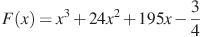 .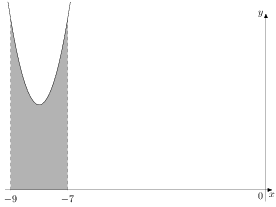 